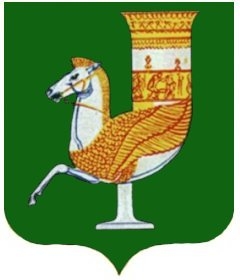 П О С Т А Н О В Л Е Н И Е АДМИНИСТРАЦИИ   МУНИЦИПАЛЬНОГО  ОБРАЗОВАНИЯ «КРАСНОГВАРДЕЙСКИЙ  РАЙОН»От 17.01.2020г.  №_12 с. КрасногвардейскоеОб образовании комиссии по приёмке готовности теплоснабжающих  организаций и потребителей тепловой энергии Красногвардейского района к отопительному периоду 2020 - 2021 годовВ целях обеспечения своевременного и качественного исполнения Плана мероприятий (дорожная карта) «Получение муниципальными образованиями Республики Адыгея паспортов готовности к осенне-зимнему периоду 2020 - 2021 годов», утверждённого Премьер-министром Республики Адыгея 09.01.2020 г., подготовки объектов теплоснабжения и потребителей тепловой энергии Красногвардейского района к устойчивой работе в осенне-зимний период 2020-2021 годов,  руководствуясь Уставом МО «Красногвардейский  район»ПОСТАНОВЛЯЮ:1. Образовать комиссию по приёмке готовности теплоснабжающих организаций и потребителей тепловой энергии Красногвардейского  района к работе в осенне-зимний период 2020 - 2021 годов (далее - комиссия) в составе согласно приложению №1 к  настоящему   постановлению.2. Комиссии разработать и утвердить план мероприятий по подготовке объектов жилищно-коммунального комплекса и социальной сферы к работе в зимних условиях, систематически рассматривать на своих заседаниях информацию об организации работ по подготовке к отопительному сезону предприятий, организаций, учреждений и инженерной инфраструктуры на территории Красногвардейского района и отдельно по каждому сельскому поселению.Особое внимание уделить вопросам:-подготовки учреждений образования и культуры;-готовности теплоэнергетического оборудования, сетей тепло-, водо-, газо- и электроснабжения, дорожного хозяйства;-подготовки жилищного фонда;-обеспечению топливом населения, предприятий, учреждений  и организаций;- финансирования работ по подготовке к осенне-зимнему периоду 2020-2021 годов,   оплаты   за   потребленные   электроэнергию,   газ,   тепло,   воду,   топливо и жилищно-коммунальные услуги, выполнению мероприятий по энергосбережению.3.Рекомендовать главам сельских поселений,  руководителям управления образования администрации МО  «Красногвардейский район» (Цеева М.К.), управления культуры и кино администрации МО «Красногвардейский район» (Клюкина М.В.), МП ЖКХ  «Красногвардейское» (Мелихов И.Б.),  МП «Хатукайское»   (Биржев Т.Р.), имеющим на балансе или в хозяйственном ведении жилищный фонд, объекты соцкультбыта и инженерной инфраструктуры:-провести анализ итогов эксплуатации объектов в осенне-зимний период 2019-2020 годов и с его учётом разработать и представить в администрацию МО «Красногвардейский район» в срок до 20.04.2020 года конкретные мероприятия по подготовке и повышению устойчивости в работе всех объектов в осенне-зимний период 2020 - 2021 годов и осуществлять постоянный контроль за их выполнением;-обеспечить целевое использование средств, предназначенных для выполнения работ по подготовке к осенне-зимнему периоду объектов жизнеобеспечения, объектов жилищно-коммунального комплекса и социальной сферы к эксплуатации в осенне-зимний период до 20.08.2020 года.	-ежемесячно, начиная с 01.06.2020 г. представлять в администрацию МО «Красногвардейский район» (отдел строительства, ЖКХ, ТЭК, связи и транспорта) информацию о ходе подготовки   к осенне-зимнему периоду 2020-2021 годов по установленной форме статистической отчетности № 1-ЖКХ (зима) срочная, утверждённой постановлением Федеральной службы государственной статистики 27 февраля 2006 г. №7 «Об утверждении статистического инструментария для организации Росстроем статистического наблюдения за подготовкой жилищно-коммунального хозяйства к работе в зимних условиях».-к 28.08.2020 года представить в администрацию МО «Красногвардейский район» паспорт готовности к работе в осенне-зимний период 2020-2021 годов по форме, согласно приложения №2 к  данному  постановлению.4.Управлению финансов администрации МО «Красногвардейский район» (Манагаровой О.В.)  осуществлять в первоочередном порядке выделение средств для подготовки объектов жилищно-коммунального комплекса и социальной сферы к работе в осенне-зимний период 2020-2021 годов.5.Ответственность за проведение предзимних работ на объектах жилищно-коммунального комплекса и социальной сферы   и предоставление информации о ходе подготовки к работе в осенне-зимний период возложить на руководителей предприятий и учреждений (по согласованию), начальников управлений администрации МО «Красногвардейский район».6.Представить в  срок  до 1  сентября 2020 года  копии  актов  проверки  готовности и  копии  паспортов  готовности  к отопительному периоду, теплосетевых  организаций и  потребителей  тепловой  энергии  к  осенне-зимнему  периоду  2020-2021  годов, оформленных  в соответствии  с приказом Министерства  энергетики Российской  Федерации  от  12  марта 2013  года №103 «Об  утверждении Правил  оценки  готовности  к  отопительному  периоду».7.Настоящее постановление опубликовать в районной газете «Дружба» и на официальном сайте администрации МО «Красногвардейский район».           8.Контроль  за исполнением данного  постановления возложить на заместителя главы администрации  МО «Красногвардейский район» по вопросам строительства, ЖКХ, ТЭК, связи и транспорта (Мышкин А.Ю.).9.Настоящее  постановление   вступает  в  силу  с  момента  его  подписания.Глава МО «Красногвардейский   район»		            		           А.Т. ОсмановПриложение №1к постановлению  администрацииМО «Красногвардейский  район»от 17.01.2020г.  №_12СОСТАВкомиссии по координации хода подготовки объектовжилищно-коммунального комплекса и социальной сферы Красногвардейского районак работе в осенне-зимний период 2020 – 2021 годов.Мышкин А.Ю.         	- Председатель комиссии, зам. главы администрации МО «Красногвардейского района» по вопросам строительства, ЖКХ, ТЭК, связи и транспорта;Баронов А.А. 	- заместитель  председателя комиссии, зам. главы администрации  МО «Красногвардейский  район» по  вопросам экономической политики и сельского хозяйства – начальник управления сельского хозяйства; Стоянов А.Н.   	- секретарь  комиссии, ведущий специалист администрации МО «Красногвардейского района» отдела строительства, ЖКХ, ТЭК, связи и транспорта;Члены комиссии:Сабаноков А.Н.       	- Начальник  отдела  строительства, ЖКХ, ТЭК, связи и транспорта администрации МО «Красногвардейский  район»;Манагарова О.В	- Начальник управления финансов администрации МО «Красногвардейский район»;Быканов А.В.	- Зам.главы администрации МО «Красногвардейский  район»- руководитель аппарата АТК, начальник отдела по  делам ГО и ЧС;Клюкина М.В.	- Начальник управления культуры и кино администрации МО «Красногвардейский  район»;Цеева М.К.     	- Начальник управления образования администрации МО «Красногвардейский  район»;Хачетлев А.А.      	- Директор  ООО «Уляпское» (по  согласованию);Мелихов И.Б.	- Директор МП ЖКХ «Красногвардейское» (по согласованию);Биржев Т.Р.        	- Директор МП  «Хатукайское» (по согласованию);Колесников А.Э.     	- Глава МО «Белосельское сельское поселение» (по согласованию);Хачмафов А.А.     	- Глава МО «Хатукайское сельское поселение» (по согласованию);Цеев Р.А.	- Глава МО «Большесидоровское сельское поселение» (по согласованию);Гавриш Д.В.   	- Глава администрации МО «Красногвардейского сельского поселения» (по согласованию);Клинова Е.А.	- Глава МО «Еленовское сельское поселение» (по согласованию);Губжоков Т.И.	- Глава МО «Уляпское сельское поселение» (по согласованию);Камышан С.Н.	- Глава МО «Садовское сельское поселение» (по согласованию);Набоков Н.К.       	- Начальник КРРЭС (по согласованию);Хабахумов А.А.       	- Директор ОАО «Красногвардейское ДРСУ» (по согласованию);Коноков И.Т.	- Начальник филиала АО «Газпром  газораспределение Майкоп» в Красногвардейском  районе (по согласованию);Управляющий делами администрации МО «Красногвардейский район» -начальник общего отдела                                                                       А.А.КатбамбетовПриложение №2к постановлению  администрацииМО «Красногвардейский  район»от 17.01.2020г.  №_12ФЕДЕРАЛЬНАЯ  СЛУЖБА  ПО ЭКОЛОГИЧЕСКОМУ, ТЕХНОЛОГИЧЕСКОМУ И АТОМНОМУ  НАДЗОРУ СЕВЕРО-КАВКАЗСКОЕ УПРАВЛЕНИЕПАСПОРТготовности к отопительному  периоду 2020-2021 г.г. ВЫДАНМО «Красногвардейский район»	В отношении  следующих  сельских поселений,  по  которым  проводилась  проверка  готовности  к отопительному  периоду:Белосельское  сельское  поселениеБольшесидоровское  сельское  поселениеЕленовское  сельское  поселениеКрасногвардейское сельское  поселениеСадовское  сельское  поселениеУляпское  сельское  поселениеХатукайское  сельское  поселениеОснование  выдачи  паспорта  готовности  к отопительному  периоду:  Акт  проверки  готовности  к отопительному  периоду от _____________Руководитель Северо-Кавказского  управления Ростехнадзора 					_____________________МПУправляющий делами администрации МО «Красногвардейский район» -начальник общего отдела                                                                       А.А.Катбамбетов